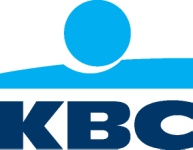 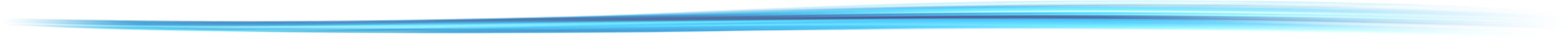 Bruxelles, le 22 juillet 2014 KBC adapte le taux d'intérêt de base du Compte d'épargne KBCDans un contexte persistant de taux bas, KBC se voit contrainte d'adapter la rémunération du compte d'épargne classique. Au 1er août 2014, le taux de base passera de 0,35% à 0,25%. La prime de fidélité reste inchangée à 0,15%. Le taux des comptes d'épargne KBC-Start2Save et KBC-Start2Save4 reste inchangé (taux de base de 1% et prime de fidélité de 0,75%). Sur ces comptes, l'épargne est constituée au moyen d'un ordre d'épargne automatique.Un compte d'épargne permet avant tout de disposer d'une réserve de liquidités à court terme. Celui qui souhaite se constituer progressivement un capital - pour lui-même ou ses (petits-)enfants - optera de préférence pour KBC-Start2Save ou KBC-Start2Save4.
Plus d'infos sur www.kbc.be. KBC Groupe SAAvenue du Port 2 - 1080 BruxellesViviane HuybrechtDirecteur CorporateCommunication/ Porte-paroletél. 02 429 85 45Service de presseTél. : 02 429 65 01 (Stef Leunens)Tél. : 02 429 29 15 (Ilse De Muyer)Fax 02 429 81 60E-mail : pressofficekbc@kbc.beLes communiqués de presse de KBC sont disponibles sur www.kbc.com ou peuvent être obtenus sur demande adressée par e-mail à pressofficekbc@kbc.be.Suivez-nous sur www.twitter.com/kbc_group 